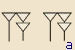 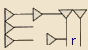 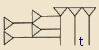 Most art was either mosaic or chiseled in stone.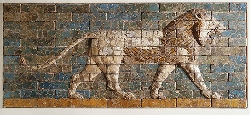 If the entire picture was here, it would show two lions roaring at each other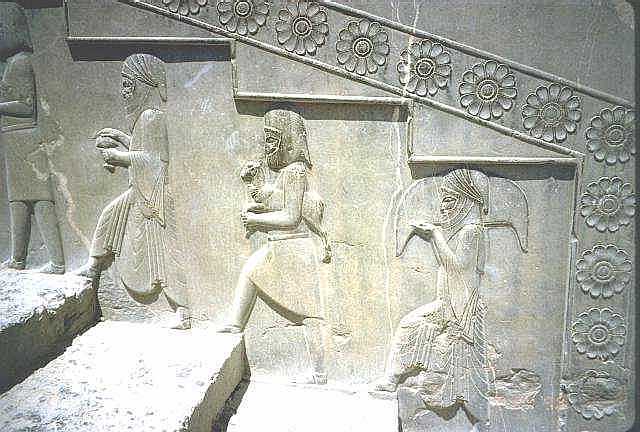 Chiseled stone showing men walking up the stairs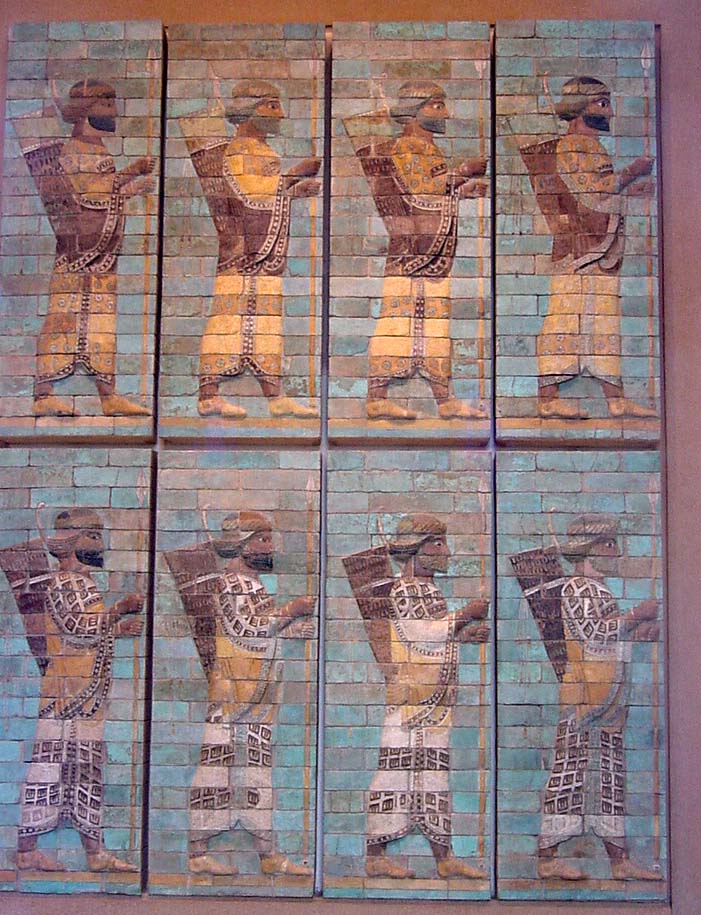 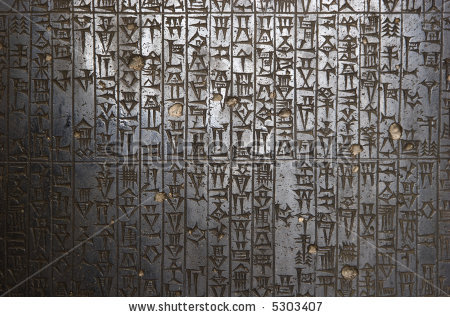 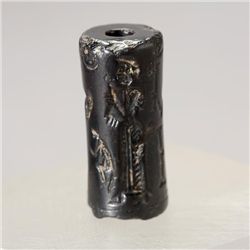 		   A brief look at some Cuneiform   Again, a mosaic, depicting rows of soldiers                                                                                                            A cylinder seal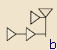 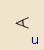 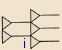 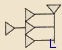 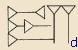 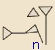 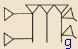 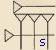 A look at some monumental buildings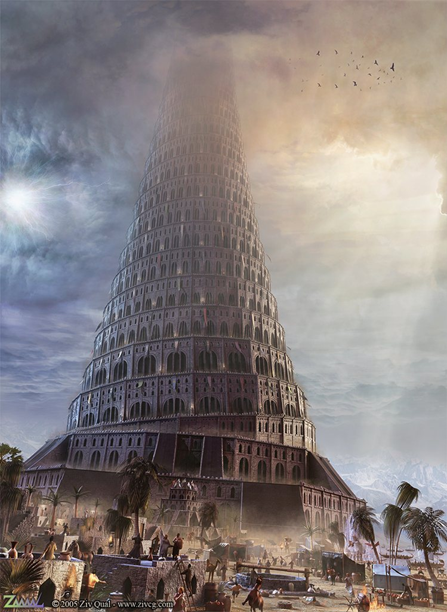 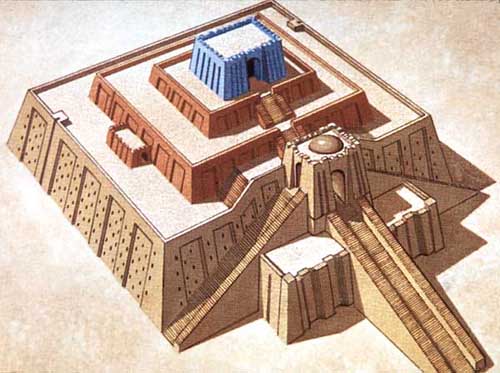    Ziggurat. Used as a religious temple and gathering place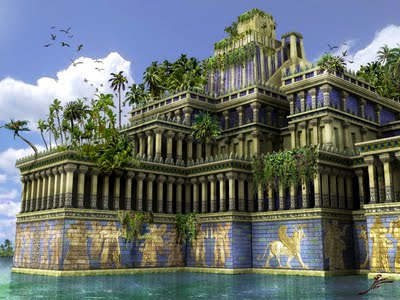                                                     Tower of Babel. Was never completed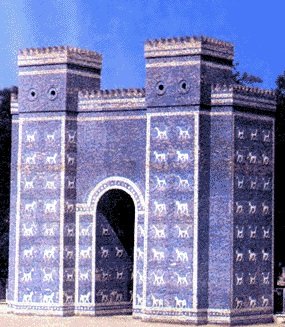 Hanging Gardens of Babylon. One of the Seven Wonders of the World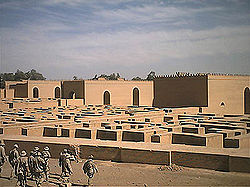                                Entrance to a temple                      Some rebuilt ruins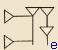 A glimpse back in time as we look at some important rulers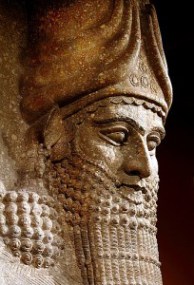 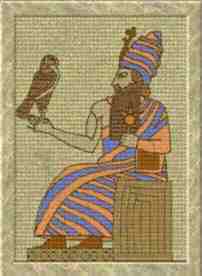               King Hammurabi	Nebuchadnezzar II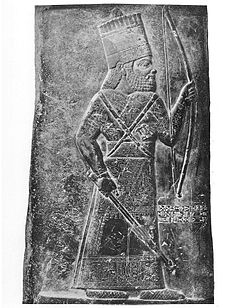 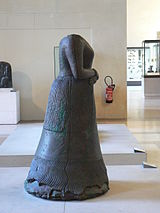                 Napir-asu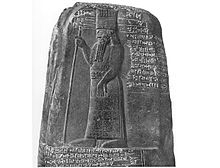                                                                                              Marduk-nadin-ahheNabu-Mukin-Apli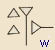 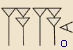 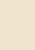 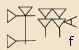 Some of Babylon’s inventions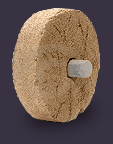 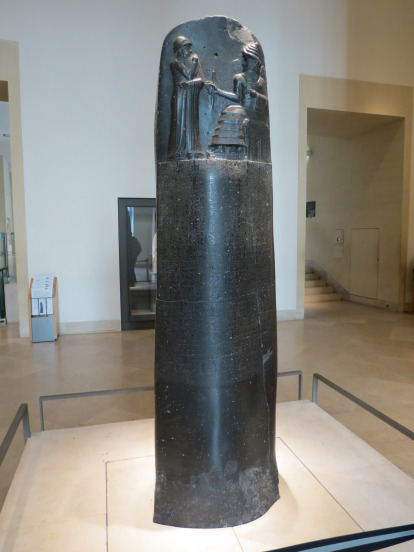 The wheel. Wasn’t used for transportation until 300 years after it was inventedCode of Hammurabi. World’s FIRST set of laws.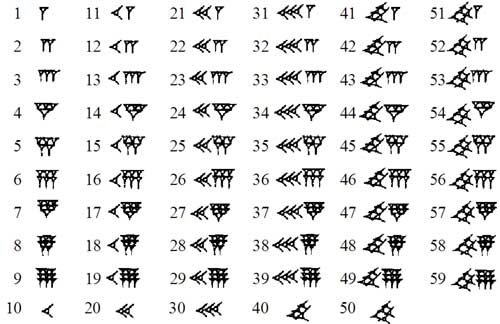                    A cylinder seal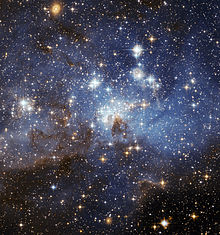                                          Cuneiform (these are numbers)They had many inventions in the field of astronomy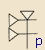 Weapons of mass destruction…..sort of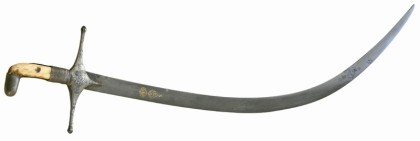 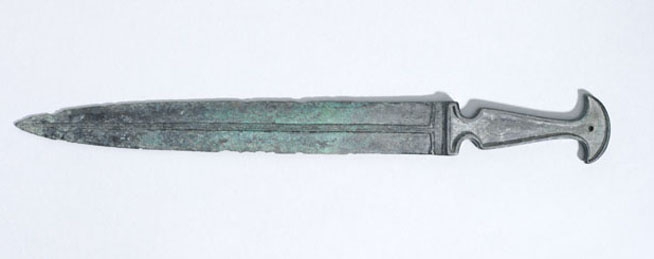              Sword of Babylonian King Marduk-shapik-zeri                                                                        A bronze dirkA bronze spearhead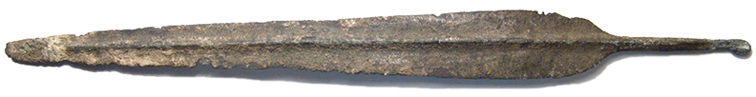 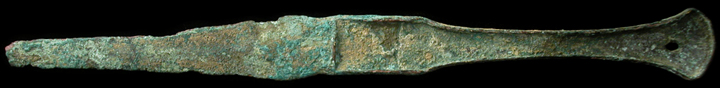 A bronze dagger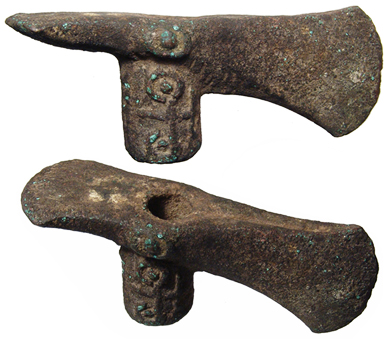 A bronze axe head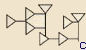 Babylon was one of the world’s first ancient civilizations. Founded in 2350 B.C., in the region known as Mesopotamia, it was a popular hotspot. Located between the two rivers, Tigris and Euphrates, it was the center of trade for Mesopotamia. Babylon had many great firsts, including the Code of Hammurabi; the world’s first set of laws. These laws paved the way for future laws to come. Subsequently, Babylon was the monumental city of ancient civilizations.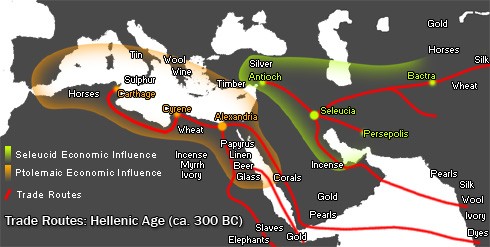 Trade routes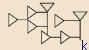 "About Facts Net." About Facts Net. About Facts, n.d. Web. 27 Mar. 2014."Aktuelles." M.Khorasani Consulting. N.p., n.d. Web. 28 Mar. 2014."Ancient Computers." - GHN: IEEE Global History Network. N.p., n.d. Web. 27 Mar. 2014."Ancient Resource: Ancient Persian Weapons for Sale." Ancient Resource: Ancient Persian Weapons for Sale. N.p., n.d. Web. 28 Mar. 2014."Astronomy." Wikipedia. Wikimedia Foundation, 04 Jan. 2014. Web. 28 Mar. 2014."Babylon." Wikipedia. Wikimedia Foundation, 04 Feb. 2014. Web. 27 Mar. 2014."Detail from the Code of Hammurabi Stela. Babylonian Laws (circa 1760 BC)." Detail From The Code Of Hammurabi Stela. Babylonian Laws (Circa 1760 Bc) Stock Photo 5303407 : Shutterstock. N.p., n.d. Web. 27 Mar. 2014.Duyer, James M. "Cuneiform Translation." Http://www.paleoaliens.com/. James Duyer, n.d. Web. 27 Mar. 2014."IL RITORNO DI HAMMURABI | Noicittadinilucani | Il Cannocchiale Blog." IL RITORNO DI HAMMURABI | Noicittadinilucani | Il Cannocchiale Blog. N.p., n.d. Web. 28 Mar. 2014."Marduk-nadin-ahhe." Wikipedia. Wikimedia Foundation, 30 Mar. 2014. Web. 27 Mar. 2014."Nabu-mukin-apli." Wikipedia. Wikimedia Foundation, 22 Mar. 2014. Web. 28 Mar. 2014."Nebuchadnezzar's Tower of Babel ? (Great Empires)." If It Happened Yesterday Its History. N.p., n.d. Web. 27 Mar. 2014."Parablesblog: Babylon Rising - Part Three: The XXX Olympiad." Parablesblog: Babylon Rising - Part Three: The XXX Olympiad. N.p., n.d. Web. 27 Mar. 2014."Paris Sights Previously Unseen: The Louvre and the Dali Museum." La Vie De Kelsey. N.p., n.d. Web. 28 Mar. 2014."Unfulfilled Expectations." : Gardening with Babylon. N.p., n.d. Web. 27 Mar. 2014."Weapon Wednesday." Www.rom.on.ca. Royal Ontario Museum, n.d. Web. 28 Mar. 2014."West Asian Art." Persian Art. Kidepide, n.d. Web. 27 Mar. 2014.Wikipedia. Wikimedia Foundation, n.d. Web. 27 Mar. 2014."Ziggurats - Crystalinks." Ziggurats - Crystalinks. N.p., n.d. Web. 27 Mar. 2014."ZIVCG.COM - Portfolio." ZIVCG.COM - Portfolio. ZIVCG.COM, n.d. Web. 27 Mar. 2014.